ОТЧЕТо проделанной работе Совета депутатов Усть-Бюрского сельсовета  за 2019 год         Работа Совета депутатов Усть-Бюрского сельсовета и постоянных комиссий строилась в 2019 году в соответствии с Конституцией РФ, РХ, Федеральным законом      № 131 «Об общих принципах организации местного самоуправления в Российской Федерации», Законом Республики Хакасия «О местном самоуправлении в Республике Хакасия», Уставом муниципального образования Усть-Бюрский сельсовет.В Совете депутатов  третьего созыва, имеющему 11 депутатских мандатов, на 01.01.2019г. работали 8 депутатов: депутат от избирательного округа № 2 Уткин Е.Н. сложил с себя полномочия досрочно в 2016 году (решение № 43 от 30.03.2016г.), депутат от избирательного округа № 1 Русанова С.А. сложила с себя полномочия в 2017 году (решение № 61 от 31.05.2017г.), депутат от избирательного округа № 2 Балашов С.Е. сложил с себя полномочия в 2018 году (решение № 69 от 04.10.2018г.). На конец 2019 года работали 10 депутатов. 08 сентября 2019 года на территории  Усть-Бюрского сельсовета прошли дополнительные выборы депутатов Совета депутатов Усть-Бюрского сельсовета Усть-Абаканского района Республики Хакасия третьего созыва по четырехмандатному избирательному округу № 2. По итогам голосования в Совет депутатов вошли Катышев С.И. и Федорова Е.Г.   Основной формой работы Совета депутатов Усть-Бюрского сельсовета является сессия, где рассматриваются и решаются важнейшие вопросы, отнесенные к полномочиям Совета депутатов. В соответствии с возложенными на Совет депутатов полномочиями основными направлениями деятельности являются разработка и принятие решений, направленных на обеспечение устойчивого функционирования органов местного самоуправления, эффективного управления процессами экономического и социального развития территории в интересах населения.   Сессии в 2019 году проводились регулярно согласно Плану работы Совета депутатов (утвержден решением № 93 от 25.12.2018г.) и Регламенту Совета депутатов. Проведено за 2019 год 13 сессий, из них 3 внеплановые (в 2018 году - 15, в 2017 году - 11), рассмотрено 88 вопросов (в 2018 году - 99, в 2017 году - 109). На сессиях обсуждались вопросы социально-экономического характера, о подготовке объектов ЖКХ и соцкультбыта к работе в зимних условиях, бюджет и его исполнение, внесения изменений в бюджет муниципального образования, внесение изменений в Устав муниципального образования, приводились в соответствие с региональным и федеральным законодательством ранее принятые нормативно-правовые акты. Советом депутатов Усть-Бюрского сельсовета осуществляется постоянный контроль исполнения местного бюджета. В течение отчетного периода 12 раз (АППГ – 13) вносились изменения и дополнения в принятый Советом депутатов бюджет 2019 года. Принимаемые решения контролировались комиссией по бюджету, финансам и налогам. Вносимые администрацией на рассмотрение проекты решения, связанные с принятием бюджета и исполнением бюджета за год, проходили предварительную экспертизу в контрольно-счетной палате Усть-Абаканского района, рассмат-ривались и размещались на сайте администрации квартальные отчеты об исполнении бюджета.Принято на сессиях 8 Положений (2018 год – 10, 2017 год – 10), регулирующих правоотношения в области управления муниципальной собственностью, в жилищно-коммунальной сфере, в социально-общественной сфере: - внесены изменения в решение Совета депутатов Усть-Бюрского сельсовета № 47  от  29.07.2011г. «Об утверждении Правил благоустройства и содержания территорий и строений муниципального образования Усть-Бюрский сельсовет» (решение № 12 от 27.02.2019г.);- внесены изменения в решение Совета депутатов Усть-Бюрского сельсовета № 49  от  31.05.2018г. «О Правилах работы муниципального общественного кладбища и порядке его содержания  на территории Усть-Бюрского сельсовета» (решение № 11 от 27.02.2019г.);- решением № 24 от 29.03.2019г. установлен срок рассрочки оплаты приобретаемого субъектами  малого и среднего предпринимательства арендуемого недвижимого имущества, находящегося в муниципальной собственности, при реализации преимущественного права на его приобретение; - решением № 38 от 30.04.2019г. утверждены новые Правил благоустройства  террито-рии  Усть-Бюрского сельсовета Усть-Абаканского района Республики Хакасия; - установлен земельный налог на территории  Усть-Бюрского сельсовета на 2020 год (решение № 69 от 31.10.2019г.);-  установлен  налог  на имущество физических лиц  на территории  Усть-Бюрского сельсовета на 2020 год  (решение № 68 от 31.10.2019г.);- решением № 88 от 25.12.2019г. определен размера денежного вознаграждения                                                      членам Усть-Бюрской народной дружины;- решением № 84 от 25.12.2019г.  утвержден Порядок подведения итогов продажи муниципального имущества без объявления цены и заключения с покупателем договора купли-продажи муниципального имущества без объявления цены.       В течение 2019 года 2 раза были внесены изменения в Устав МО Усть-Бюрский сельсовет  (решение № 10 от 27.02.2019г., решение № 70 от 31.10.2019г., № 74 от 06.12.2019г.).       Депутатами рассматривались и утверждались планы работ по разным  направле-ниям:- Комплексный План основных мероприятий по подготовке и празднованию                                                                                                      на территории Усть-Бюрского сельсовета 75-ой годовщины Победы в Великой Отечественной войне 1941-1945 годов (решение № 80 от 06.12.2019г.); - План работ по благоустройству и озеленению  на территории   Усть-Бюрского сельсовета  на 2018 год   (решение № 22 от 29.03.2019г.);                                                                                -  План работ по подготовке объектов соцкультбыта к отопительному периоду 2018-2019гг. на территории  Усть-Бюрского сельсовета    (решение № 40 от  13.05.2019г.);                                                                                    - План организации проведения летнего отдыха, оздоровления, занятости детей и подростков на территории Усть-Бюрского сельсовета в 2019 году (решение № 46 от 13.05.2019г.);-  План работы Совета депутатов  Усть-Бюрского сельсовета на 2020 год (решение № 82 от 25.12.2019г.);- План работы постоянных комиссий Совета депутатов Усть-Бюрского сельсовета  на 2020 год (решение № 83 от 25.12.2019г.).        Бюджет МО на 2019 год был сформирован по программно-целевому принципу.                                                                                                Согласно статьи  179 Бюджетного кодекса РФ целевые программы, реализуемые за счет средств местного бюджета, подлежат утверждению местной администрацией, тем не менее, Совет депутатов отслеживает актуальность исполнения принятых Программ. В течение 2019 года на сессиях были рассмотрены отчеты по исполнению следующих муниципальных программ:1. Комплексная Программа социально-экономического развития Усть-Бюрского сельсовета на 2012-2018 годы»  (решение № 33 от 30.04.2019г.);  2. МП комплексного развития транспортной инфраструктуры Усть-Бюрского сельсовета на 2018-2027 годы (за 2018 год) (решение № 26 от 30.04.2019г.):3.  МП «Повышение экологической безопасности на территории  Усть-Бюрского сельсовета» (решение № 32 от 30.04.2019г.);4. МП «Повышение пожарной безопасности на территории Усть-Бюрского сельсовета» (решение № 30 от 30.04.2019г.);5. МП «Доступная среда» (решение № 43 от 13.05.2019г.);6. МП «Старшее поколение» (решение № 44 от 13.05.2019г.);7.  МП «Благоустройство территории Усть-Бюрского сельсовета» (решение № 31 от 30.04.2019г.);8. МП «Помнить и хранить» (решение № 41 от 13.05.2019г.);9.  МП «Энергосбережение на территории Усть-Бюрского сельсовета на 2016-2019 годы» (решение № 28 от 30.04.2019г.);10. МП «Комплексная программа модернизации и реформирования жилищно-комму-нального хозяйства в  Усть-Бюрском сельсовете на 2017-2027 годы» за 2018 год (решение № 27 от 30.04.2019г.); 11. МП «Профилактика правонарушений, обеспечение безопасности и общественного порядка  на территории  Усть-Бюрского сельсовета  на 2016-2019 годы» (решение № 29 от 30.04.2019г.);12. МП по профилактике правонарушений среди несовершеннолетних  «Мой мир на 2016-2019 годы» (решение № 45 от 13.05.2019г.);13. МП по развитию молодежной политики на территории Усть-Бюрского  сельсовета «Сила молодых на 2015-2018 годы» (решение № 42 от 13.05.2019г.).            Рассмотрены и удовлетворены  3 протеста прокурора (АППГ- 1):- на решение Совета депутатов Усть-Бюрского сельсовета  от  29.02.2016г. № 19 «Об утверждении Положения  «О комиссии Совета депутатов Усть-Бюрского сельсовета по контролю за достоверностью сведений о доходах,  об имуществе и обязательствах имущественного характера, представляемых лицами, замещающими муниципальные должности, должности  муниципальной службы, и иными лицами  Совета депутатов Усть-Бюрского сельсовета, а также супруги (супруга) и несовершеннолетних детей в соответствии с федеральным законодательством о противодействии коррупции»  (решение № 54 от 16.07.2019г.);- на решение Совета депутатов Усть-Бюрского сельсовета  от  29.02.2016г. № 20 «Об утверждении Положения  «О предоставлении лицами, замещающими муниципальные должности, должности  муниципальной службы, и иными лицами  Совета депутатов Усть-Бюрского сельсовета в соответствии с законодательством  о противодействии кор-рупции сведений о своих доходах,  об имуществе и обязательствах имущественного характера, а также сведения о доходах,  об имуществе и обязательствах имущественного характера супруги (супруга) и несовершеннолетних детей» (решение № 55 от 16.07.2019г.);- на решение Совета депутатов Усть-Бюрского сельсовета  от 29.07.2011г. № 49  «Об  утверждении Положения «О проведении конкурса на замещение вакантных муници-пальных должностей муниципальной службы муниципального образования  Усть- Бюрский сельсовет» (решение № 62 от 19.09.2019г.).          В 2019 году Совет депутатов продолжил работу по формированию гражданского общества на территории поселения. Являясь активными членами общественных формирований, депутаты анализируют работу общественных комиссий и Советов:- О работе Усть-Бюрской народной дружины на территории  Усть-Бюрского сельсовета  в 2018 году (решение № 3 от 28.01.2019г.);- О работе общественной Комиссии по делам несовершеннолетних  в 2018 году (решение № 4 от 28.01.2019г.);- О работе Усть-Бюрского Совета ветеранов и инвалидов в 2018 году (решение № 5 от 28.01.2019г.);- О работе Женсовета на территории  Усть-Бюрского сельсовета в 2018 году (решение  № 6 от 28.01.2019г.);- О работе общественной Жилищной комиссии на территории Усть-Бюрского сельсовета  в 2018 году (решение № 7 от 28.01.2019г.);- О работе ТОСов  на территории  Усть-Бюрского сельсовета  в 2018 году (решение              № 8 от 28.01.2019г.);- О работе Совета молодежи «Альянс» в 2018 году  (решение № 15от 27.02.2019г.).       В 2019 году, руководствуясь  частью 4 статьи 15 Федерального закона от  06.10.2003г. № 131-ФЗ  «Об  общих  принципах  организации местного самоуправления в Российской Федерации»  (с последующими изменениями), в соответствии со статьей  9 Устава МО Усть-Бюрский  сельсовет,  Совет депутатов  Усть-Бюрского  сельсовета   передал в Администрацию Усть-Абаканского района осуществление части своих полномочий:                   - в сфере решения вопросов местного значения в области  организации водоснабжения населения  (решения  № 50 от 16.07.2019г., № 73 от 06.12.2019г.);- по организации дорожной деятельности в отношении автомобильных дорог местного значения в границах Усть-Бюрского сельсовета Усть-Абаканского района Республики Хакасия (решение  № 59 от 19.09.2019г.).           В течение всего года неукоснительно соблюдался принцип гласности: проводились публичные слушания  для населения, проживающего на территории Усть-Бюрского сельсовета:-   по вопросу исполнения бюджета за 2018 год,-   по внесению изменений и дополнений в Устав МО Усть-Бюрский сельсовет,-  по проекту решения «О бюджете Усть-Бюрского сельсовета на 2020 год и плановый период 2021-2022 годов».Председатель Совета депутатовУсть-Бюрского сельсовета:                                            Л.Ф.Чешуина                                                                                    ПРОЕКТР Е Ш Е Н И Е   от __ января 2020г.                        село  Усть-Бюр                                   № __Об отчете председателя Совета депутатов                                                                    Усть-Бюрского сельсовета  о проделанной работе за 2019 годВ соответствии с Уставом муниципального образования Усть-Бюрский сельсовет, Совет депутатов Усть-Бюрского сельсоветаРЕШИЛ:1. Отчет председателя Совета депутатов Усть-Бюрского сельсовета  за 2019 год утвердить.2. Оценить работу  Совета депутатов Усть-Бюрского сельсовета по итогам работы за 2019 год  на «____________».3. Отчет   председателя Совета депутатов Усть-Бюрского сельсовета  за 2019 год разместить на сайте администрации Усть-Бюрского сельсовета.4. Направить данное решение  в районный Совет депутатов.5. Контроль за исполнением данного решения возложить на Руденко С.И., заместителя председателя Совета депутатов Усть-Бюрского сельсовета6. Решение вступает в силу со дня его принятия.       Глава        Усть-Бюрского сельсовета:                                         Л.Ф. Чешуина№Тематика вопросаРассмотрено вопросов1О планах и программах социально-экономического развития7 (14)  (11)2По бюджету, налогам и сборам22 (24)  (22)3Принято решений общеобязательных правил  5  (7)    (7) 4 О ходе выполнения ранее принятых решений  4  (2)    (6)5Отчет Председателя о деятельности Совета депутатов  1  (1)    (1)6Отчет о работе депутатов  -   (-)    (1)7О планах работы Совета депутатов  2  (2)    (2)8Отчет Главы муниципального образования  1  (1)    (1)9Протесты на решения Совета депутатов  3  (1)    (4)10Организационные вопросы  3  (2)    (2)11По вопросам жилищно-коммунального хозяйства и благоустройства  7 (10)   (8)12О принятии и изменении Устава  3   (3)   (7)13О владении, пользовании и распоряжении муниципальной собственности, ресурсами, землями  4   (-)   (4)14По вопросам культуры, образования, здравоохранения и социального обеспечения 12 (16)  (10)15Об охране общественного порядка 5  (6)     (7)16Об организации выборов депутатов всех уровней 1  (2)      (-)17По контролю за деятельностью должностных лиц 2   (-)     (-)18Другие вопросы 6   (8)   (15)Итого:88 (99) (109)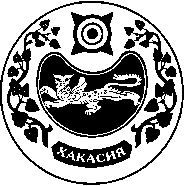 СОВЕТ ДЕПУТАТОВ   УСТЬ-БЮРСКОГО  СЕЛЬСОВЕТА